Thema der
wissenschaftlichen Arbeit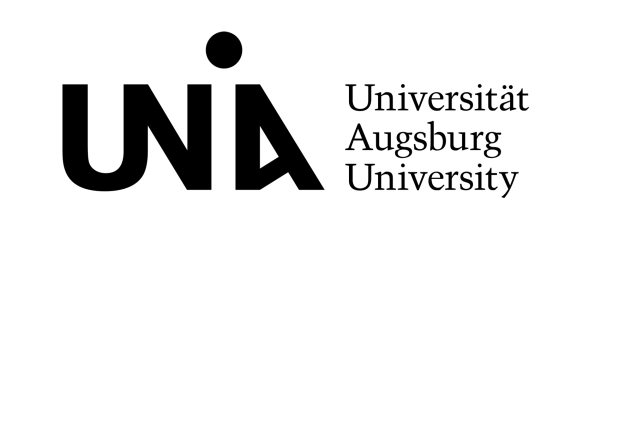 Freie wissenschaftliche Arbeit zur Erlangung des akademischen Grades„Diplom-Kaufmann“ bzw. „Bachelor of Science“ etc.Studiengang: Betriebswirtschaftslehre etc.an derWirtschaftswissenschaftlichen Fakultätder Universität Augsburg– Extraordinariat für Quantitative Methoden in den Wirtschaftswissenschaften –Eingereicht bei:	Prof. Dr. Michael KrappBetreuer:   		Dipl.-Kfm. BetreuerVorgelegt von:	VerfasserAdresse:		Straße
				OrtMatrikel-Nr.: 		1234567
E-Mail: 		Verfasser@email.de	Augsburg, im Monat JahrInhaltsverzeichnisAbbildungsverzeichnisAbbildung 1: Beschriftung der Abbildung	2TabellenverzeichnisTabelle 1: Beschriftung der Tabelle	1AbkürzungsverzeichnisSymbolef(xk)	Funktionswert an der Stelle xkx			Vektor; (x1, …, xn)Ø			Durchschnitt  			Natürliche Zahlen Hinweis:Bei weniger umfangreichen Arbeiten (wie z.B. bei Seminararbeiten) sind ggf. nicht alle Verzeichnisse erforderlich.Überschrift Ebene 1Lorem ipsum dolor sit amet, consetetur sadipscing elitr,  sed diam nonumy eirmod tempor invidunt ut labore et dolore magna aliquyam erat, sed diam voluptua. At vero eos et accusam et justo duo dolores et ea rebum. Stet clita kasd gubergren, no sea takimata sanctus est Lorem ipsum dolor sit amet. Lorem ipsum dolor sit amet, consetetur sadipscing elitr,  sed diam nonumy eirmod tempor invidunt ut labore et dolore magna aliquyam erat, sed diam voluptua. At vero eos et accusam et justo duo dolores et ea rebum. Stet clita kasd gubergren, no sea takimata sanctus est Lorem ipsum dolor sit amet. Lorem ipsum dolor sit amet, consetetur sadipscing elitr,  sed diam nonumy eirmod tempor invidunt ut labore et dolore magna aliquyam erat, sed diam voluptua. At vero eos et accusam et justo duo dolores et ea rebum. Stet clita kasd gubergren, no sea takimata sanctus est Lorem ipsum dolor sit amet.Duis autem vel eum iriure dolor in hendrerit in vulputate velit esse molestie consequat, vel illum dolore eu feugiat nulla facilisis at vero eros et accumsan et iusto odio dignissim qui blandit praesent luptatum zzril delenit augue duis dolore te feugait nulla facilisi. Lorem ipsum dolor sit amet, consectetuer adipiscing elit, sed diam nonummy nibh euismod tincidunt ut laoreet dolore magna aliquam erat volutpat.Ut wisi enim ad minim veniam, quis nostrud exerci tation ullamcorper suscipit lobortis nisl ut aliquip ex ea commodo consequat. Duis autem vel eum iriure dolor in hendrerit in vulputate velit esse molestie consequat, vel illum dolore eu feugiat nulla facilisis at vero eros et accumsan et iusto odio dignissim qui blandit praesent luptatum zzril delenit augue duis dolore te feugait nulla facilisi.Nam liber tempor cum soluta nobis eleifend option congue nihil imperdiet doming id quod mazim placerat facer possim assum. Lorem ipsum dolor sit amet, consectetuer adipiscing elit, sed diam nonummy nibh euismod tincidunt ut laoreet dolore magna aliquam erat volutpat. Ut wisi enim ad minim veniam, quis nostrud exerci tation ullamcorper suscipit lobortis nisl ut aliquip ex ea commodo consequat.Duis autem vel eum iriure dolor in hendrerit in vulputate velit esse molestie consequat, vel illum dolore eu feugiat nulla facilisis.At vero eos et accusam et justo duo dolores et ea rebum. Stet clita kasd gubergren, no sea takimata sanctus est Lorem ipsum dolor sit amet. Lorem ipsum dolor sit amet, consetetur sadipscing elitr,  sed diam nonumy eirmod tempor invidunt ut labore et dolore magna aliquyam erat, sed diam voluptua. At vero eos et accusam et justo duo dolores et ea rebum. Stet clita kasd gubergren, no sea takimata sanctus est Lorem ipsum dolor sit amet. Lorem ipsum dolor sit amet, consetetur sadipscing elitr,  At accusam aliquyam diam diam dolore dolores duo eirmod eos erat, et nonumy sed tempor et et invidunt justo labore Stet clita ea et gubergren, kasd magna no rebum. sanctus sea sed takimata ut vero voluptua. est Lorem ipsum dolor sit amet. Lorem ipsum dolor sit amet, consetetur sadipscing elitr,  sed diam nonumy eirmod tempor invidunt ut labore et dolore magna aliquyam erat. Consetetur sadipscing elitr,  sed diam nonumy eirmod tempor invidunt ut labore et dolore magna aliquyam erat, sed diam voluptua. At vero eos et accusam et justo duo dolores et ea rebum. Stet clita kasd gubergren, no sea takimata sanctus est Lorem ipsum dolor sit amet. Lorem ipsum dolor sit amet, consetetur sadipscing elitr,  sed diam nonumy eirmod tempor invidunt ut labore et dolore magna aliquyam erat, sed diam voluptua. At vero eos et accusam et justo duo dolores et ea rebum. Stet clita kasd gubergren, no sea takimata sanctus est Lorem ipsum dolor sit amet. Lorem ipsum dolor sit amet, consetetur sadipscing elitr,  sed diam nonumy eirmod tempor invidunt ut labore et dolore magna aliquyam erat, sed diam voluptua. At vero eos et accusam et justo duo dolores et ea rebum. Stet clita kasd gubergren, no sea takimata sanctus est Lorem ipsum dolor sit amet.Überschrift Ebene 2TextÜberschrift Ebene 2Text
Tabelle 1: Beschriftung der TabelleÜberschrift Ebene 1TextÜberschrift Ebene 2Text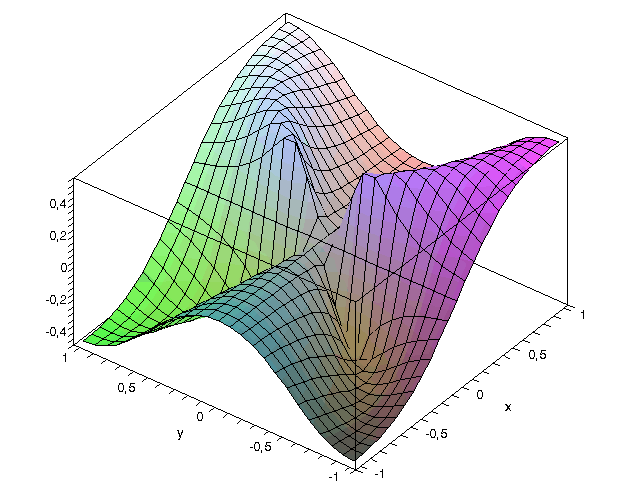 Abbildung 1: Beschriftung der AbbildungÜberschrift Ebene 2Text…LiteraturverzeichnisBamberg, G., Baur, F. und Krapp, M. (2012): Statistik, 17. Aufl., Oldenbourg, München.Krapp, M. und Nebel, J. (2011): Methoden der Statistik, Vieweg+Teubner, Wiesbaden.…	LPLineares ProgrammMLMaximum LikelihoodNGNash-GleichgewichtSpalte 1Spalte 2TextZahl